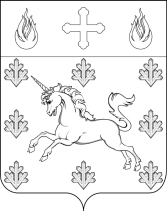 СОВЕТ ДЕПУТАТОВ ПОСЕЛЕНИЯ СОСЕНСКОЕ РЕШЕНИЕ  18 июля 2019 года №25/1 Об исполнении бюджета поселения Сосенское в городе Москве за 2018 год     В соответствии со статьей 264.2 Бюджетного кодекса Российской Федерации, Положением о бюджетном процессе во внутригородском муниципальном образовании поселение Сосенское в городе Москве, утвержденным Решением Совета депутатов поселения Сосенское от 17.10.2013 г. № 2/14 «Об утверждении положения о бюджетном процессе во внутригородском муниципальном образовании поселение Сосенское в городе Москве», рассмотрев представленный заместителем председателя Совета депутатов поселения Сосенское отчет об исполнении бюджета поселения Сосенское в городе Москве за 2018 год,Совет депутатов поселения Сосенское решил:1. Утвердить отчет об исполнении бюджета поселения Сосенское в городе Москве за 2018 год по доходам в сумме 1 410 244,6 тыс. рублей, по расходам в сумме 1 955 393,8 тыс. рублей с превышением расходов над доходами (дефицит) в 545 149,2 тыс. рублей по следующим показателям: Доходы бюджета поселения Сосенское в городе Москве за 2018 год по кодам классификации доходов бюджета согласно приложению 1 к настоящему Решению; Доходы бюджета поселения Сосенское в городе Москве за 2018 год по кодам классификации доходов бюджета в разрезе главных администраторов доходов бюджета согласно приложению 2 к настоящему Решению; Расходы бюджета поселения Сосенское в городе Москве за 2018 год по ведомственной структуре расходов бюджета, по разделам, подразделам, целевым статьям расходов, сформированным в соответствии с муниципальными программами поселения Сосенское и непрограммными направлениями деятельности, группам и подгруппам видов расходов классификации расходов бюджета согласно приложению 3 к настоящему Решению; Расходы бюджета поселения Сосенское в городе Москве за 2018 год по целевым статьям расходов, сформированным в соответствии с муниципальными программами поселения Сосенское в городе Москве, а также непрограммными направлениями деятельности, и группам и подгруппам видов расходов классификации расходов бюджета поселения Сосенское в городе Москве согласно приложению 4 к настоящему Решению; Расходы бюджета поселения Сосенское в городе Москве за 2018 год по муниципальным программам и подпрограммам муниципальных программ поселения Сосенское в городе Москве согласно приложению 5 к настоящему Решению; Расходы бюджета поселения Сосенское в городе Москве за 2018 год по разделам и подразделам классификации расходов бюджета согласно приложению 6 к настоящему Решению; Источники финансирования дефицита бюджета поселения Сосенское в городе Москве за 2018 год по кодам групп, подгрупп, статей, видов источников финансирования дефицитов бюджетов, классификации операций сектора государственного управления, относящихся к источникам финансирования дефицита бюджета, согласно приложению 7 к настоящему Решению;Опубликовать настоящее Решение в газете «Сосенские вести» и разместить на официальном сайте органов местного самоуправления поселения Сосенское.Решение вступает в силу со дня его принятия.Контроль за исполнением настоящего решения возложить на главу поселения Сосенское Бармашева К.О.Заместитель Председателя совета депутатов поселения Сосенское                                                          Т.М. Утва Приложение 1к Решению Совета депутатов поселения Сосенскоеот 18.07.2019г. № 25/1 Доходы бюджета поселения Сосенское в городе Москве за 2018 год по кодам классификации доходов бюджета  тыс. рублейЗаместитель Председателя совета депутатов поселения Сосенское                                                          Т.М. Утва Приложение 2к решению Совета депутатов
 поселения Сосенское от 18.07.2019г. № 25/1Доходы бюджета поселения Сосенское в городе Москве за 2018 год по кодам классификации доходов бюджета в разрезе главных администраторов доходов бюджета  тыс. рублейЗаместитель Председателя совета депутатов поселения Сосенское                                                          Т.М. Утва Приложение 3  к Решению Совета депутатовпоселения Сосенскоеот 18.07.2019г. № 25/1Расходы бюджета поселения Сосенское в городе Москве за 2018 год по ведомственной структуре расходов бюджета, по разделам, подразделам, целевым статьям расходов, сформированным в соответствии с муниципальными программами поселения Сосенское и непрограммными направлениями деятельности, группам и подгруппам видов расходовклассификации расходов бюджета тыс.рублейЗаместитель Председателя совета депутатов поселения Сосенское                                                          Т.М. УтваПриложение 4к Решению Совета депутатовпоселения Сосенское                                                                                                                           от 18.07.2019г. № 25/1Расходы бюджета поселения Сосенское в городе Москве за 2018 год по целевым статьям расходов, сформированным в соответствии с муниципальными программами поселения Сосенское в городе Москве, а также непрограммными направлениями деятельности, и группам и подгруппам видов расходов классификации расходов бюджета поселения Сосенское в городе Москве                                                                                                                                                                                                                     тыс.рублейЗаместитель Председателя совета депутатов поселения Сосенское                                                          Т.М. Утва Приложение 5к Решению Совета депутатовпоселения Сосенскоеот 18.07.2019г. № 25/1Расходы бюджета поселения Сосенское в городе Москве за 2018 год по муниципальным программам и подпрограммам муниципальных программ поселения Сосенское в городе Москветыс.рублейЗаместитель Председателя совета депутатов поселения Сосенское                                                          Т.М. УтваРасходы бюджета поселения Сосенское в городе Москве за 2018 год по разделам и подразделам классификации расходов бюджетатыс. рублейЗаместитель Председателя совета депутатов поселения Сосенское                                                           Т.М. УтваИсточники финансирования дефицита бюджета поселения Сосенское в городе Москве за 2018 годпо кодам групп, подгрупп, статей, видов источников финансирования дефицитов бюджетов, классификации операций сектора государственного управления, относящихся к источникам финансирования дефицита бюджета                                                                                                                                                                                                                                                  тыс.рублей  Заместитель Председателя совета депутатов поселения Сосенское                                                          Т.М. Утва Наименование показателяКод бюджетной классификацииКод бюджетной классификацииКод бюджетной классификацииСуммаНаименование показателяКод бюджетной классификацииКод бюджетной классификацииКод бюджетной классификацииСуммаНаименование показателяглавногоадминистратора доходовдоходов бюджета доходов бюджета СуммаНаименование показателяглавногоадминистратора доходовдоходов бюджета доходов бюджета СуммаНаименование показателяглавногоадминистратора доходовдоходов бюджета доходов бюджета Сумма12345ДОХОДЫ, ВСЕГО                    1 410 244,6ДЕПАРТАМЕНТ ГОРОДСКОГО ИМУЩЕСТВА ГОРОДА МОСКВЫ                    071248 296,5Доходы, получаемые в виде арендной платы за земельные участки, государственная собственность на которые не разграничена и которые расположены в границах городов федерального значения, а также средства от продажи права на заключение договоров аренды указанных земельных участков0711 11 05011 02 800112073 748,1Доходы от продажи земельных участков, государственная собственность на которые не разграничена и которые расположены в границах городов федерального значения0711 14 06011 02 8000430174 548,4ФЕДЕРАЛЬНОЕ КАЗНАЧЕЙСТВО1001 383,8Доходы от уплаты акцизов на дизельное топливо, подлежащие распределению между бюджетами субъектов Российской Федерации и местными бюджетами с учетом установленных дифференцированных нормативов отчислений в местные бюджеты1001 03 02230 01 0000110616,6Доходы от уплаты акцизов на моторные масла для дизельных и (или) карбюраторных (инжекторных) двигателей, подлежащие распределению между бюджетами субъектов Российской Федерации и местными бюджетами с учетом установленных дифференцированных нормативов отчислений в местные бюджеты1001 03 02240 01 00001105,9Доходы от уплаты акцизов на автомобильный бензин, подлежащие распределению между бюджетами субъектов Российской Федерации и местными бюджетами с учетом установленных дифференцированных нормативов отчислений в местные бюджеты1001 03 02250 01 0000110899,4Доходы от уплаты акцизов на прямогонный бензин, подлежащие распределению между бюджетами субъектов Российской Федерации и местными бюджетами с учетом установленных дифференцированных нормативов отчислений в местные бюджеты1001 03 02260 01 0000110-138,1ФЕДЕРАЛЬНАЯ НАЛОГОВАЯ СЛУЖБА              1821 086 798,3Налог на доходы физических лиц с доходов, источником которых является налоговый агент, за исключением доходов, в отношении которых исчисление и уплата налога осуществляются в соответствии со статьями 227, 227.1 и 228 Налогового кодекса Российской Федерации1821 01 02010 01 000011030 803,8Налог на доходы физических лиц с доходов, полученных от осуществления деятельности физическими лицами, зарегистрированными в качестве индивидуальных предпринимателей, нотариусов, занимающихся частной практикой, адвокатов, учредивших адвокатские кабинеты, и других лиц, занимающихся частной практикой в соответствии со статьей 227 Налогового кодекса Российской Федерации1821 01 02020 01 000011043,1Налог на доходы физических лиц с доходов, полученных физическими лицами в соответствии со статьей 228 Налогового кодекса Российской Федерации1821 01 02030 01 0000110410,2Налог на имущество физических лиц, взимаемый по ставкам, применяемым к объектам налогообложения, расположенным в границах внутригородских муниципальных образований городов федерального значения1821 06 01010 03 000011072 302,9Земельный налог с организаций, обладающих земельным участком, расположенным в границах внутригородских муниципальных образований городов федерального значения1821 06 06031 03 0000110925 309,7Земельный налог с физических лиц, обладающих земельным участком, расположенным в границах внутригородских муниципальных образований городов федерального значения1821 06 06041 03 000011057 928,6АДМИНИСТРАЦИЯ ПОСЕЛЕНИЯ СОСЕНСКОЕ91073 766,0Доходы от сдачи в аренду имущества, находящегося в оперативном управлении органов управления внутригородских муниципальных образований городов федерального значения и созданных ими учреждений (за исключением имущества муниципальных бюджетных и автономных учреждений)9101 11 05033 03 00001204 812,3Прочие поступления от использования имущества, находящегося в собственности внутригородских муниципальных образований городов федерального значения (за исключением имущества муниципальных бюджетных и автономных учреждений, а также имущества муниципальных унитарных предприятий, в том числе казенных)9101 11 09043 03 00001204 587,4Прочие доходы от компенсации затрат бюджетов внутригородских муниципальных образований городов федерального значения9101 13 02993 03 0000130388,0Доходы от продажи квартир, находящихся в собственности внутригородских муниципальных образований городов федерального значения9101 14 01030 03 00004102 758,0Доходы от реализации иного имущества, находящегося в муниципальной собственности внутригородских муниципальных образований городов федерального значения (за исключением имущества муниципальных бюджетных и автономных учреждений, а также имущества муниципальных унитарных предприятий, в том числе казенных), в части реализации основных средств по указанному имуществу9101 14 02033 03 0000410566,7Прочие поступления от денежных взысканий (штрафов) и иных сумм в возмещение ущерба, зачисляемые в бюджеты внутригородских муниципальных образований городов федерального значения9101 16 90030 03 00001401 996,1Невыясненные поступления, зачисляемые в бюджеты внутригородских муниципальных образований городов федерального значения9101 17 01030 03 000018062,9Прочие субсидии бюджетам внутригородских муниципальных образований городов федерального значения (на ремонт объектов дорожного хозяйства)9102 02 29999 03 0007 15146 015,7Прочие субсидии бюджетам внутригородских муниципальных образований городов федерального значения (на благоустройство территории жилой застройки)9102 02 29999 03 000915111 486,0Субвенции бюджетам внутригородских муниципальных образований городов федерального значения на осуществление первичного воинского учета на территориях, где отсутствуют военные комиссариаты9102 02 35118 03 00001511 025,1Доходы бюджетов внутригородских муниципальных образований городов федерального значения от возврата бюджетными учреждениями остатков субсидий прошлых лет9102 18 03010 03 0000 18067,8Наименование КБКГлаваРЗПРКЦСРКВРИсполнено1234567Администрация поселения Сосенское1 955 393,8ОБЩЕГОСУДАРСТВЕННЫЕ ВОПРОСЫ91001219 500,4Функционирование законодательных (представительных) органов государственной власти и представительных органов муниципальных образований91001034 046,1Непрограммные направления деятельности органов государственной власти по руководству и управлению в сфере установленных функций органов государственной власти города Москвы910010331000000004 046,1Представительные органы государственной власти910010331А00000004 046,1Функционирование представительных органов государственной власти910010331А01000004 046,1Депутаты Совета депутатов внутригородского муниципального образования910010331А01002004 046,1Расходы на выплаты персоналу в целях обеспечения выполнения функций государственными органами, казенными учреждениями, органами управления государственными внебюджетными фондами910010331А01002001004 046,1Расходы на выплаты персоналу государственных (муниципальных) органов910010331А01002001204 046,1Функционирование Правительства Российской Федерации, высших исполнительных органов государственной власти субъектов Российской Федерации, местных администраций9100104190 240,8Непрограммные направления деятельности органов государственной власти по руководству и управлению в сфере установленных функций органов государственной власти города Москвы91001043100000000183 251,5Исполнительные органы государственной власти города Москвы910010431Б0000000183 251,5Функционирование исполнительных органов государственной власти города Москвы910010431Б0100000183 251,5Глава местной администрации910010431Б01001002 740,5Расходы на выплаты персоналу в целях обеспечения выполнения функций государственными органами, казенными учреждениями, органами управления государственными внебюджетными фондами910010431Б01001001002 740,5Расходы на выплаты персоналу государственных (муниципальных) органов910010431Б01001001202 740,5Обеспечение деятельности администрации910010431Б0100500180 511,0Расходы на выплаты персоналу в целях обеспечения выполнения функций государственными органами, казенными учреждениями, органами управления государственными внебюджетными фондами910010431Б0100500100137 387,0Расходы на выплаты персоналу государственных (муниципальных) органов910010431Б0100500120137 387,0Закупка товаров, работ и услуг для обеспечения государственных (муниципальных) нужд910010431Б010050020042 315,0Иные закупки товаров, работ и услуг для государственных (муниципальных) нужд910010431Б010050024042 315,0Иные бюджетные ассигнования910010431Б0100500800809,1Уплата налогов, сборов и иных платежей910010431Б0100500850809,1Прочие непрограммные направления деятельности органов государственной власти910010435000000006 989,3Прочие непрограммные направления деятельности органов государственной власти при реализации государственных функций, связанных с общегосударственным управлением910010435Г00000006 989,3Непрограммные направления деятельности органов государственной власти, связанные с общегосударственным управлением910010435Г01000006 989,3Прочие расходы в сфере здравоохранения, не включенные в программы910010435Г01011006 989,3Закупка товаров, работ и услуг для обеспечения государственных (муниципальных) нужд910010435Г01011002006 989,3Иные закупки товаров, работ и услуг для государственных (муниципальных) нужд910010435Г01011002406 989,3Обеспечение проведения выборов и референдумов91001075 426,9Прочие непрограммные направления деятельности органов государственной власти910010735000000005 426,9Прочие непрограммные направления деятельности органов государственной власти при проведении выборов и референдумов910010735А00000005 426,9Непрограммные направления деятельности органов государственной власти по проведению выборов и референдумов в городе Москве910010735А01000005 426,9Проведение выборов депутатов Совета депутатов муниципальных округов города Москвы910010735А01001005 426,9Закупка товаров, работ и услуг для обеспечения государственных (муниципальных) нужд910010735А01001002003 889,6Иные закупки товаров, работ и услуг для государственных (муниципальных) нужд910010735А01001002403 889,6Иные бюджетные ассигнования910010735А01001008001 537,3Специальные расходы910010735А01001008801 537,3Другие общегосударственные вопросы910011319 786,6Непрограммные направления деятельности органов государственной власти по руководству и управлению в сфере установленных функций органов государственной власти города Москвы9100113310000000019 786,6Исполнительные органы государственной власти города Москвы910011331Б000000019 786,6Функционирование исполнительных органов государственной власти города Москвы910011331Б010000019 786,6Прочие расходы по функционированию органов исполнительной власти города Москвы910011331Б010990019 786,6Закупка товаров, работ и услуг для обеспечения государственных (муниципальных) нужд910011331Б01099002007 950,1Иные закупки товаров, работ и услуг для государственных (муниципальных) нужд910011331Б01099002407 950,1Капитальные вложения в объекты недвижимого имущества государственной (муниципальной) собственности910011331Б010990040011 836,4Бюджетные инвестиции910011331Б010990041011 836,4НАЦИОНАЛЬНАЯ ОБОРОНА910021 025,1Мобилизационная и вневойсковая подготовка91002031 025,1Безопасный город910020317000000001 025,1Безопасный город910020317100000001 025,1Осуществление первичного воинского учета на территориях, где отсутствуют военные комиссариаты910020317100511801 025,1Расходы на выплаты персоналу в целях обеспечения выполнения функций государственными органами, казенными учреждениями, органами управления государственными внебюджетными фондами91002031710051180100991,0Расходы на выплаты персоналу государственных (муниципальных) органов91002031710051180120991,0Закупка товаров, работ и услуг для обеспечения государственных (муниципальных) нужд9100203171005118020034,1Иные закупки товаров, работ и услуг для государственных (муниципальных) нужд9100203171005118024034,1НАЦИОНАЛЬНАЯ БЕЗОПАСНОСТЬ И ПРАВООХРАНИТЕЛЬНАЯ ДЕЯТЕЛЬНОСТЬ9100365 619,2Защита населения и территории от чрезвычайных ситуаций природного и техногенного характера, гражданская оборона9100309705,9Обеспечение безопасности жизнедеятельности населения на территории  поселения Сосенское 91003090100000000705,9Мероприятия по гражданской обороне, защите населения и территории поселения от чрезвычайных ситуаций природного и техногенного характера91003090100300000199,9Прочие мероприятия по гражданской обороне и защите населения от чрезвычайных ситуаций природного и техногенного характера91003090100300200199,9Закупка товаров, работ и услуг для обеспечения государственных (муниципальных) нужд91003090100300200200199,9Иные закупки товаров, работ и услуг для государственных (муниципальных) нужд91003090100300200240199,9Мероприятия в части участия в предупреждении и ликвидации последствий чрезвычайных ситуаций в границах поселения91003090100400000206,6Прочие мероприятия в части предупреждения и ликвидации последствий ЧС и стихийных бедствий91003090100400100206,6Закупка товаров, работ и услуг для обеспечения государственных (муниципальных) нужд91003090100400100200206,6Иные закупки товаров, работ и услуг для государственных (муниципальных) нужд91003090100400100240206,6Мероприятия по обеспечению безопасности людей на водных объектах91003090100500000299,3Мероприятия в части предупреждения безопасности на водных объектах91003090100500100299,3Закупка товаров, работ и услуг для обеспечения государственных (муниципальных) нужд91003090100500100200299,3Иные закупки товаров, работ и услуг для государственных (муниципальных) нужд91003090100500100240299,3Другие вопросы в области национальной безопасности и правоохранительной деятельности910031464 913,3Обеспечение безопасности жизнедеятельности населения на территории  поселения Сосенское 9100314010000000064 815,6Прочие мероприятия в области национальной безопасности и правоохранительной деятельности9100314010010000061 634,4Содержание систем видеонаблюдения и оповещения9100314010010020018 862,2Закупка товаров, работ и услуг для обеспечения государственных (муниципальных) нужд9100314010010020020018 862,2Иные закупки товаров, работ и услуг для государственных (муниципальных) нужд9100314010010020024018 862,2Организация и обеспечение деятельности структур ДНД и ДПО91003140100100300394,8Закупка товаров, работ и услуг для обеспечения государственных (муниципальных) нужд91003140100100300200394,8Иные закупки товаров, работ и услуг для государственных (муниципальных) нужд91003140100100300240394,8Оснащение мест массового пребывания системами видеонаблюдения, оповещения, тревожной кнопкой и звуковой сигнализацией ЧС9100314010010060042 377,4Закупка товаров, работ и услуг для обеспечения государственных (муниципальных) нужд9100314010010060020042 377,4Иные закупки товаров, работ и услуг для государственных (муниципальных) нужд9100314010010060024042 377,4Мероприятия в части обеспечения первичных мер пожарной безопасности910031401002000003 181,2Оснащение первично необходимым оборудованием для обеспечения первичных мер пожарной безопасности9100314010020010079,8Закупка товаров, работ и услуг для обеспечения государственных (муниципальных) нужд9100314010020010020079,8Иные закупки товаров, работ и услуг для государственных (муниципальных) нужд9100314010020010024079,8Прочие мероприятия в части обеспечения первичных мер пожарной безопасности910031401002002003 101,4Закупка товаров, работ и услуг для обеспечения государственных (муниципальных) нужд910031401002002002003 101,4Иные закупки товаров, работ и услуг для государственных (муниципальных) нужд910031401002002002403 101,4Профилактика терроризма и экстремизма, минимизация и (или) ликвидация последствий проявлений терроризма и экстремизма на территории поселения Сосенское9100314130000000097,7Мероприятия в части участия в профилактике терроризма и экстремизма9100314130010000097,7Закупка товаров, работ и услуг для обеспечения государственных (муниципальных) нужд9100314130010000020097,7Иные закупки товаров, работ и услуг для государственных (муниципальных) нужд9100314130010000024097,7НАЦИОНАЛЬНАЯ ЭКОНОМИКА91004221 197,4Дорожное хозяйство (дорожные фонды)9100409221 197,4 Автомобильные дороги и улично-дорожная сеть910040901Д000000046 940,2 Ремонт объектов дорожного хозяйства и автомобильных дорог910040901Д030000046 940,2Субсидии бюджетам внутригородских муниципальных образований на ремонт объектов дорожного хозяйства910040901Д030020046 015,7Закупка товаров, работ и услуг для обеспечения государственных (муниципальных) нужд910040901Д030020020046 015,7Иные закупки товаров, работ и услуг для государственных (муниципальных) нужд910040901Д030020024046 015,7Софинансирование из местного бюджета к субсидии бюджетам внутригородских муниципальных образований на ремонт объектов дорожного хозяйства910040901Д03S0200924,5Закупка товаров, работ и услуг для обеспечения государственных (муниципальных) нужд910040901Д03S0200200924,5Иные закупки товаров, работ и услуг для государственных (муниципальных) нужд910040901Д03S0200240924,5Содержание объектов дорожного хозяйства на территории поселения Сосенское91004090200000000174 257,2Содержание объектов дорожного хозяйства91004090200100000174 257,2Содержание автомобильных дорог91004090200100100106 277,4Закупка товаров, работ и услуг для обеспечения государственных (муниципальных) нужд91004090200100100200106 277,4Иные закупки товаров, работ и услуг для государственных (муниципальных) нужд91004090200100100240106 277,4Текущий ремонт объектов дорожного хозяйства и автомобильных дорог9100409020010020060 341,8Закупка товаров, работ и услуг для обеспечения государственных (муниципальных) нужд9100409020010020020060 341,8Иные закупки товаров, работ и услуг для государственных (муниципальных) нужд9100409020010020024060 341,8Разметка объектов дорожного хозяйства910040902001003007 638,0Закупка товаров, работ и услуг для обеспечения государственных (муниципальных) нужд910040902001003002007 638,0Иные закупки товаров, работ и услуг для государственных (муниципальных) нужд910040902001003002407 638,0ЖИЛИЩНО-КОММУНАЛЬНОЕ ХОЗЯЙСТВО910051 281 399,9Жилищное хозяйство9100501100 117,4Капитальный ремонт объектов муниципального жилищного фонда поселения Сосенское 9100501040000000099 038,8Выборочный капитальный ремонт9100501040010000099 038,8Выборочный капитальный ремонт многоквартирных жилых домов9100501040010070089 442,4Закупка товаров, работ и услуг для обеспечения государственных (муниципальных) нужд9100501040010070020089 442,4Иные закупки товаров, работ и услуг для государственных (муниципальных) нужд9100501040010070024089 442,4Мероприятия по содержанию и ремонту муниципального имущества910050104001011009 596,4Закупка товаров, работ и услуг для обеспечения государственных (муниципальных) нужд910050104001011002009 596,4Иные закупки товаров, работ и услуг для государственных (муниципальных) нужд910050104001011002409 596,4Доступная среда в поселении Сосенское910050112000000001 078,6Мероприятия по формированию безбарьерной среды для инвалидов и других маломобильных групп населения910050112001000001 078,6Закупка товаров, работ и услуг для обеспечения государственных (муниципальных) нужд910050112001000002001 078,6Иные закупки товаров, работ и услуг для государственных (муниципальных) нужд910050112001000002401 078,6Коммунальное хозяйство910050232,6Капитальный ремонт объектов муниципального жилищного фонда поселения Сосенское 9100502040000000032,6Выборочный капитальный ремонт9100502040010000032,6Мероприятия по содержанию и ремонту муниципального имущества9100502040010110032,6Закупка товаров, работ и услуг для обеспечения государственных (муниципальных) нужд9100502040010110020032,6Иные закупки товаров, работ и услуг для государственных (муниципальных) нужд9100502040010110024032,6Благоустройство91005031 181 249,9Благоустройство территории поселения Сосенское 910050305000000001 165 157,8Содержание объектов благоустройства91005030500100000160 108,1Расходы по содержанию объектов благоустройства91005030500100100155 092,8Закупка товаров, работ и услуг для обеспечения государственных (муниципальных) нужд91005030500100100200155 092,8Иные закупки товаров, работ и услуг для государственных (муниципальных) нужд91005030500100100240155 092,8Мероприятия по регулированию численности безнадзорных и бесхозяйных животных910050305001009005 015,3Закупка товаров, работ и услуг для обеспечения государственных (муниципальных) нужд910050305001009002005 015,3Иные закупки товаров, работ и услуг для государственных (муниципальных) нужд910050305001009002405 015,3Комплексное благоустройство территории91005030500200000989 816,8Расходы по комплексному благоустройству территории91005030500200100989 816,8Закупка товаров, работ и услуг для обеспечения государственных (муниципальных) нужд91005030500200100200989 816,8Иные закупки товаров, работ и услуг для государственных (муниципальных) нужд91005030500200100240989 816,8Содержание и благоустройство территории жилой застройки и иные мероприятия в сфере жилищного хозяйства910050305Д000000015 232,9Благоустройство территории жилой застройки910050305Д020000015 232,9Субсидии бюджетам внутригородских муниципальных образований на благоустройство территории жилой застройки910050305Д020020011 486,0Закупка товаров, работ и услуг для обеспечения государственных (муниципальных) нужд910050305Д020020020011 486,0Иные закупки товаров, работ и услуг для государственных (муниципальных) нужд910050305Д020020024011 486,0Софинансирование из местного бюджета к субсидии бюджетам внутригородских муниципальных образований на благоустройство жилой застройки910050305Д02S02003 746,9Закупка товаров, работ и услуг для обеспечения государственных (муниципальных) нужд910050305Д02S02002003 746,9Иные закупки товаров, работ и услуг для государственных (муниципальных) нужд910050305Д02S02002403 746,9Содержание нецентрализованных источников водоснабжения на территории поселения Сосенское91005031000000000379,9Мероприятия по содержанию нецентрализованных источников водоснабжения на территории поселения.91005031000100000379,9Закупка товаров, работ и услуг для обеспечения государственных (муниципальных) нужд91005031000100000200379,9Иные закупки товаров, работ и услуг для государственных (муниципальных) нужд91005031000100000240379,9Организация сбора и вывоза бытовых отходов и мусора в поселении Сосенское 9100503110000000015 712,2Мероприятия по ликвидации мест несанкционированного размещения отходов9100503110010000015 712,2Закупка товаров, работ и услуг для обеспечения государственных (муниципальных) нужд9100503110010000020015 712,2Иные закупки товаров, работ и услуг для государственных (муниципальных) нужд9100503110010000024015 712,2ОБРАЗОВАНИЕ910076 162,5Молодежная политика и оздоровление детей91007076 162,5Развитие молодежной политики поселения Сосенское910070706000000006 162,5Организация досуговой и социально-воспитательной работы с населением по месту жительства910070706001000006 162,5Закупка товаров, работ и услуг для обеспечения государственных (муниципальных) нужд910070706001000002006 162,5Иные закупки товаров, работ и услуг для государственных (муниципальных) нужд910070706001000002406 162,5КУЛЬТУРА И КИНЕМАТОГРАФИЯ9100878 506,4Культура910080165 931,4Развитие культуры в сфере обеспечения досуга населения  поселения Сосенское 9100801080000000065 931,4Функционирование бюджетных учреждений9100801080010000044 778,9Предоставление субсидий бюджетным, автономным учреждениям и иным некоммерческим организациям9100801080010000060044 778,9Субсидии бюджетным учреждениям9100801080010000061044 778,9Проведение культурно-массовых мероприятий9100801080020000021 152,5Закупка товаров, работ и услуг для обеспечения государственных (муниципальных) нужд910080108002000002008 114,5Иные закупки товаров, работ и услуг для государственных (муниципальных) нужд910080108002000002408 114,5Предоставление субсидий бюджетным, автономным учреждениям и иным некоммерческим организациям9100801080020000060013 038,0Субсидии бюджетным учреждениям9100801080020000061013 038,0Другие вопросы в области культуры, кинематографии910080412 575,0Развитие культуры в сфере обеспечения досуга населения  поселения Сосенское 9100804080000000012 575,0Мероприятия по празднично-тематическому оформлению территории9100804080030000012 575,0Закупка товаров, работ и услуг для обеспечения государственных (муниципальных) нужд9100804080030000020012 575,0Иные закупки товаров, работ и услуг для государственных (муниципальных) нужд9100804080030000024012 575,0СОЦИАЛЬНАЯ ПОЛИТИКА9101012 768,0Пенсионное обеспечение9101001120,9Прочие непрограммные направления деятельности органов государственной власти91010013500000000120,9Пенсионное обеспечение910100135П0000000120,9Доплаты к пенсиям служащим города Москвы910100135П0100000120,9Доплаты к пенсиям муниципальным служащим города Москвы910100135П0101500120,9Социальное обеспечение и иные выплаты населению910100135П0101500300120,9Социальные выплаты гражданам, кроме публичных нормативных социальных выплат910100135П0101500320120,9Социальное обеспечение населения910100312 208,1Социальная поддержка населения, ветеранов и граждан старшего поколения поселения Сосенское 9101003070000000012 208,1Единовременная материальная помощь отдельным категориям граждан910100307001000007 032,9Социальное обеспечение и иные выплаты населению910100307001000003007 032,9Социальные выплаты гражданам, кроме публичных нормативных социальных выплат910100307001000003207 032,9Организация и проведение мероприятий в области социальной политики910100307002000005 175,2Закупка товаров, работ и услуг для обеспечения государственных (муниципальных) нужд910100307002000002005 175,2Иные закупки товаров, работ и услуг для государственных (муниципальных) нужд910100307002000002405 175,2Другие вопросы в области социальной политики9101006439,0Прочие непрограммные направления деятельности органов государственной власти91010063500000000439,0Пенсионное обеспечение910100635П0000000439,0Доплаты к пенсиям служащим города Москвы910100635П0100000439,0Социальные гарантии муниципальным служащим, вышедшим на пенсию910100635П0101800439,0Социальное обеспечение и иные выплаты населению910100635П0101800300439,0Социальные выплаты гражданам, кроме публичных нормативных социальных выплат910100635П0101800320439,0ФИЗИЧЕСКАЯ КУЛЬТУРА И СПОРТ9101154 327,0Физическая культура910110144 030,0Развитие физической культуры и спорта на территории поселения Сосенское9101101090000000044 030,0Функционирование бюджетных учреждений9101101090010000044 030,0Предоставление субсидий бюджетным, автономным учреждениям и иным некоммерческим организациям9101101090010000060044 030,0Субсидии бюджетным учреждениям9101101090010000061044 030,0Массовый спорт910110210 297,0Развитие физической культуры и спорта на территории поселения Сосенское9101102090000000010 297,0Проведение спортивно-массовых мероприятий9101102090020000010 297,0Предоставление субсидий бюджетным, автономным учреждениям и иным некоммерческим организациям9101102090020000060010 297,0Субсидии бюджетным учреждениям9101102090020000061010 297,0СРЕДСТВА МАССОВОЙ ИНФОРМАЦИИ9101214 888,0Периодическая печать и издательства91012024 012,1Прочие непрограммные направления деятельности органов государственной власти910120235000000004 012,1Прочие непрограммные направления деятельности органов местного самоуправления910120235Е00000004 012,1Непрограммные мероприятия органов местного самоуправления910120235Е01000004 012,1Информирование жителей910120235Е01003004 012,1Закупка товаров, работ и услуг для обеспечения государственных (муниципальных) нужд910120235Е01003002003 972,1Иные закупки товаров, работ и услуг для государственных (муниципальных) нужд910120235Е01003002403 972,1Иные бюджетные ассигнования910120235Е010030080040,0Уплата налогов, сборов и иных платежей910120235Е010030085040,0Другие вопросы в области средств массовой информации910120410 875,9Прочие непрограммные направления деятельности органов государственной власти9101204350000000010 875,9Прочие непрограммные направления деятельности органов местного самоуправления910120435Е000000010 875,9Непрограммные мероприятия органов местного самоуправления910120435Е010000010 875,9Информирование жителей910120435Е010030010 875,9Закупка товаров, работ и услуг для обеспечения государственных (муниципальных) нужд910120435Е010030020010 875,9Иные закупки товаров, работ и услуг для государственных (муниципальных) нужд910120435Е010030024010 875,9Итого:1 955 393,8Наименование КБККЦСРКВРИсполнено1234Обеспечение безопасности жизнедеятельности населения на территории  поселения Сосенское 01 0 00 0000065 521,4Прочие мероприятия в области национальной безопасности и правоохранительной деятельности01 0 01 0000061 634,4Содержание систем видеонаблюдения и оповещения01 0 01 0020018 862,2Закупка товаров, работ и услуг для обеспечения государственных (муниципальных) нужд01 0 01 0020020018 862,2Иные закупки товаров, работ и услуг для государственных (муниципальных) нужд01 0 01 0020024018 862,2Организация и обеспечение деятельности структур ДНД и ДПО01 0 01 00300394,8Закупка товаров, работ и услуг для обеспечения государственных (муниципальных) нужд01 0 01 00300200394,8Иные закупки товаров, работ и услуг для государственных (муниципальных) нужд01 0 01 00300240394,8Оснащение мест массового пребывания системами видеонаблюдения, оповещения, тревожной кнопкой и звуковой сигнализацией ЧС01 0 01 0060042 377,4Закупка товаров, работ и услуг для обеспечения государственных (муниципальных) нужд01 0 01 0060020042 377,4Иные закупки товаров, работ и услуг для государственных (муниципальных) нужд01 0 01 0060024042 377,4Мероприятия в части обеспечения первичных мер пожарной безопасности01 0 02 000003 181,2Оснащение первично необходимым оборудованием для обеспечения первичных мер пожарной безопасности01 0 02 0010079,8Закупка товаров, работ и услуг для обеспечения государственных (муниципальных) нужд01 0 02 0010020079,8Иные закупки товаров, работ и услуг для государственных (муниципальных) нужд01 0 02 0010024079,8Прочие мероприятия в части обеспечения первичных мер пожарной безопасности01 0 02 002003 101,4Закупка товаров, работ и услуг для обеспечения государственных (муниципальных) нужд01 0 02 002002003 101,4Иные закупки товаров, работ и услуг для государственных (муниципальных) нужд01 0 02 002002403 101,4Мероприятия по гражданской обороне, защите населения и территории поселения от чрезвычайных ситуаций природного и техногенного характера01 0 03 00000199,9Прочие мероприятия по гражданской обороне и защите населения от чрезвычайных ситуаций природного и техногенного характера01 0 03 00200199,9Закупка товаров, работ и услуг для обеспечения государственных (муниципальных) нужд01 0 03 00200200199,9Иные закупки товаров, работ и услуг для государственных (муниципальных) нужд01 0 03 00200240199,9Мероприятия в части участия в предупреждении и ликвидации последствий чрезвычайных ситуаций в границах поселения01 0 04 00000206,6Прочие мероприятия в части предупреждения и ликвидации последствий ЧС и стихийных бедствий01 0 04 00100206,6Закупка товаров, работ и услуг для обеспечения государственных (муниципальных) нужд01 0 04 00100200206,6Иные закупки товаров, работ и услуг для государственных (муниципальных) нужд01 0 04 00100240206,6Мероприятия по обеспечению безопасности людей на водных объектах01 0 05 00000299,3Мероприятия в части предупреждения безопасности на водных объектах01 0 05 00100299,3Закупка товаров, работ и услуг для обеспечения государственных (муниципальных) нужд01 0 05 00100200299,3Иные закупки товаров, работ и услуг для государственных (муниципальных) нужд01 0 05 00100240299,3Содержание объектов дорожного хозяйства на территории поселения Сосенское02 0 00 00000221 197,4Содержание объектов дорожного хозяйства02 0 01 00000174 257,2Содержание автомобильных дорог02 0 01 00100106 277,4Закупка товаров, работ и услуг для обеспечения государственных (муниципальных) нужд02 0 01 00100200106 277,4Иные закупки товаров, работ и услуг для государственных (муниципальных) нужд02 0 01 00100240106 277,4Текущий ремонт объектов дорожного хозяйства и автомобильных дорог02 0 01 0020060 341,8Закупка товаров, работ и услуг для обеспечения государственных (муниципальных) нужд02 0 01 0020020060 341,8Иные закупки товаров, работ и услуг для государственных (муниципальных) нужд02 0 01 0020024060 341,8Разметка объектов дорожного хозяйства02 0 01 003007 638,0Закупка товаров, работ и услуг для обеспечения государственных (муниципальных) нужд02 0 01 003002007 638,0Иные закупки товаров, работ и услуг для государственных (муниципальных) нужд02 0 01 003002407 638,0 Автомобильные дороги и улично-дорожная сеть01 Д 00 0000046 940,2 Ремонт объектов дорожного хозяйства и автомобильных дорог01 Д 03 0000046 940,2Субсидии бюджетам внутригородских муниципальных образований на ремонт объектов дорожного хозяйства01 Д 03 0020046 015,7Закупка товаров, работ и услуг для обеспечения государственных (муниципальных) нужд01 Д 03 0020020046 015,7Иные закупки товаров, работ и услуг для государственных (муниципальных) нужд01 Д 03 0020024046 015,7Софинансирование из местного бюджета к субсидии бюджетам внутригородских муниципальных образований на ремонт объектов дорожного хозяйства01 Д 03 S0200924,5Закупка товаров, работ и услуг для обеспечения государственных (муниципальных) нужд01 Д 03 S0200200924,5Иные закупки товаров, работ и услуг для государственных (муниципальных) нужд01 Д 03 S0200240924,5Капитальный ремонт объектов муниципального жилищного фонда поселения Сосенское 04 0 00 0000099 071,4Выборочный капитальный ремонт04 0 01 0000099 071,4Выборочный капитальный ремонт многоквартирных жилых домов04 0 01 0070089 442,4Закупка товаров, работ и услуг для обеспечения государственных (муниципальных) нужд04 0 01 0070020089 442,4Иные закупки товаров, работ и услуг для государственных (муниципальных) нужд04 0 01 0070024089 442,4Мероприятия по содержанию и ремонту муниципального имущества04 0 01 011009 629,0Закупка товаров, работ и услуг для обеспечения государственных (муниципальных) нужд04 0 01 011002009 629,0Иные закупки товаров, работ и услуг для государственных (муниципальных) нужд04 0 01 011002409 629,0Благоустройство территории поселения Сосенское 05 0 00 000001 165 157,8Содержание объектов благоустройства05 0 01 00000160 108,1Расходы по содержанию объектов благоустройства05 0 01 00100155 092,8Закупка товаров, работ и услуг для обеспечения государственных (муниципальных) нужд05 0 01 00100200155 092,8Иные закупки товаров, работ и услуг для государственных (муниципальных) нужд05 0 01 00100240155 092,8Мероприятия по регулированию численности безнадзорных и бесхозяйных животных05 0 01 009005 015,3Закупка товаров, работ и услуг для обеспечения государственных (муниципальных) нужд05 0 01 009002005 015,3Иные закупки товаров, работ и услуг для государственных (муниципальных) нужд05 0 01 009002405 015,3Комплексное благоустройство территории05 0 02 00000989 816,8Расходы по комплексному благоустройству территории05 0 02 00100989 816,8Закупка товаров, работ и услуг для обеспечения государственных (муниципальных) нужд05 0 02 00100200989 816,8Иные закупки товаров, работ и услуг для государственных (муниципальных) нужд05 0 02 00100240989 816,8Содержание и благоустройство территории жилой застройки и иные мероприятия в сфере жилищного хозяйства05 Д 00 0000015 232,9Благоустройство территории жилой застройки05 Д 02 0000015 232,9Субсидии бюджетам внутригородских муниципальных образований на благоустройство территории жилой застройки05 Д 02 0020011 486,0Закупка товаров, работ и услуг для обеспечения государственных (муниципальных) нужд05 Д 02 0020020011 486,0Иные закупки товаров, работ и услуг для государственных (муниципальных) нужд05 Д 02 0020024011 486,0Софинансирование из местного бюджета к субсидии бюджетам внутригородских муниципальных образований на благоустройство жилой застройки05 Д 02 S02003 746,9Закупка товаров, работ и услуг для обеспечения государственных (муниципальных) нужд05 Д 02 S02002003 746,9Иные закупки товаров, работ и услуг для государственных (муниципальных) нужд05 Д 02 S02002403 746,9Развитие молодежной политики поселения Сосенское06 0 00 000006 162,5Организация досуговой и социально-воспитательной работы с населением по месту жительства06 0 01 000006 162,5Закупка товаров, работ и услуг для обеспечения государственных (муниципальных) нужд06 0 01 000002006 162,5Иные закупки товаров, работ и услуг для государственных (муниципальных) нужд06 0 01 000002406 162,5Социальная поддержка населения, ветеранов и граждан старшего поколения поселения Сосенское 07 0 00 0000012 208,1Единовременная материальная помощь отдельным категориям граждан07 0 01 000007 032,9Социальное обеспечение и иные выплаты населению07 0 01 000003007 032,9Социальные выплаты гражданам, кроме публичных нормативных социальных выплат07 0 01 000003207 032,9Организация и проведение мероприятий в области социальной политики07 0 02 000005 175,2Закупка товаров, работ и услуг для обеспечения государственных (муниципальных) нужд07 0 02 000002005 175,2Иные закупки товаров, работ и услуг для государственных (муниципальных) нужд07 0 02 000002405 175,2Развитие культуры в сфере обеспечения досуга населения  поселения Сосенское 08 0 00 0000078 506,4Функционирование бюджетных учреждений08 0 01 0000044 778,9Предоставление субсидий бюджетным, автономным учреждениям и иным некоммерческим организациям08 0 01 0000060044 778,9Субсидии бюджетным учреждениям08 0 01 0000061044 778,9Проведение культурно-массовых мероприятий08 0 02 0000021 152,5Закупка товаров, работ и услуг для обеспечения государственных (муниципальных) нужд08 0 02 000002008 114,5Иные закупки товаров, работ и услуг для государственных (муниципальных) нужд08 0 02 000002408 114,5Предоставление субсидий бюджетным, автономным учреждениям и иным некоммерческим организациям08 0 02 0000060013 038,0Субсидии бюджетным учреждениям08 0 02 0000061013 038,0Мероприятия по празднично-тематическому оформлению территории08 0 03 0000012 575,0Закупка товаров, работ и услуг для обеспечения государственных (муниципальных) нужд08 0 03 0000020012 575,0Иные закупки товаров, работ и услуг для государственных (муниципальных) нужд08 0 03 0000024012 575,0Развитие физической культуры и спорта на территории поселения Сосенское09 0 00 0000054 327,0Функционирование бюджетных учреждений09 0 01 0000044 030,0Предоставление субсидий бюджетным, автономным учреждениям и иным некоммерческим организациям09 0 01 0000060044 030,0Субсидии бюджетным учреждениям09 0 01 0000061044 030,0Проведение спортивно-массовых мероприятий09 0 02 0000010 297,0Предоставление субсидий бюджетным, автономным учреждениям и иным некоммерческим организациям09 0 02 0000060010 297,0Субсидии бюджетным учреждениям09 0 02 0000061010 297,0Содержание нецентрализованных источников водоснабжения на территории поселения Сосенское10 0 00 00000379,9Мероприятия по содержанию нецентрализованных источников водоснабжения на территории поселения.10 0 01 00000379,9Закупка товаров, работ и услуг для обеспечения государственных (муниципальных) нужд10 0 01 00000200379,9Иные закупки товаров, работ и услуг для государственных (муниципальных) нужд10 0 01 00000240379,9Организация сбора и вывоза бытовых отходов и мусора в поселении Сосенское 11 0 00 0000015 712,2Мероприятия по ликвидации мест несанкционированного размещения отходов11 0 01 0000015 712,2Закупка товаров, работ и услуг для обеспечения государственных (муниципальных) нужд11 0 01 0000020015 712,2Иные закупки товаров, работ и услуг для государственных (муниципальных) нужд11 0 01 0000024015 712,2Доступная среда в поселении Сосенское12 0 00 000001 078,6Мероприятия по формированию безбарьерной среды для инвалидов и других маломобильных групп населения12 0 01 000001 078,6Закупка товаров, работ и услуг для обеспечения государственных (муниципальных) нужд12 0 01 000002001 078,6Иные закупки товаров, работ и услуг для государственных (муниципальных) нужд12 0 01 000002401 078,6Профилактика терроризма и экстремизма, минимизация и (или) ликвидация последствий проявлений терроризма и экстремизма на территории поселения Сосенское13 0 00 0000097,7Мероприятия в части участия в профилактике терроризма и экстремизма13 0 01 0000097,7Закупка товаров, работ и услуг для обеспечения государственных (муниципальных) нужд13 0 01 0000020097,7Иные закупки товаров, работ и услуг для государственных (муниципальных) нужд13 0 01 0000024097,7Безопасный город17 0 00 000001 025,1Безопасный город17 1 00 000001 025,1Осуществление первичного воинского учета на территориях, где отсутствуют военные комиссариаты17 1 00 511801 025,1Расходы на выплаты персоналу в целях обеспечения выполнения функций государственными органами, казенными учреждениями, органами управления государственными внебюджетными фондами17 1 00 51180100991,0Расходы на выплаты персоналу государственных (муниципальных) органов17 1 00 51180120991,0Закупка товаров, работ и услуг для обеспечения государственных (муниципальных) нужд17 1 00 5118020034,1Иные закупки товаров, работ и услуг для государственных (муниципальных) нужд17 1 00 5118024034,1Непрограммные направления деятельности органов государственной власти по руководству и управлению в сфере установленных функций органов государственной власти города Москвы31 0 00 00000207 084,2Представительные органы государственной власти31 А 00 000004 046,1Функционирование представительных органов государственной власти31 А 01 000004 046,1Депутаты Совета депутатов внутригородского муниципального образования31 А 01 002004 046,1Расходы на выплаты персоналу в целях обеспечения выполнения функций государственными органами, казенными учреждениями, органами управления государственными внебюджетными фондами31 А 01 002001004 046,1Расходы на выплаты персоналу государственных (муниципальных) органов31 А 01 002001204 046,1Исполнительные органы государственной власти города Москвы31 Б 00 00000203 038,1Функционирование исполнительных органов государственной власти города Москвы31 Б 01 00000203 038,1Глава местной администрации31 Б 01 001002 740,5Расходы на выплаты персоналу в целях обеспечения выполнения функций государственными органами, казенными учреждениями, органами управления государственными внебюджетными фондами31 Б 01 001001002 740,5Расходы на выплаты персоналу государственных (муниципальных) органов31 Б 01 001001202 740,5Обеспечение деятельности администрации31 Б 01 00500180 511,0Расходы на выплаты персоналу в целях обеспечения выполнения функций государственными органами, казенными учреждениями, органами управления государственными внебюджетными фондами31 Б 01 00500100137 387,0Расходы на выплаты персоналу государственных (муниципальных) органов31 Б 01 00500120137 387,0Закупка товаров, работ и услуг для обеспечения государственных (муниципальных) нужд31 Б 01 0050020042 315,0Иные закупки товаров, работ и услуг для государственных (муниципальных) нужд31 Б 01 0050024042 315,0Иные бюджетные ассигнования31 Б 01 00500800809,1Уплата налогов, сборов и иных платежей31 Б 01 00500850809,1Прочие расходы по функционированию органов исполнительной власти города Москвы31 Б 01 0990019 786,6Закупка товаров, работ и услуг для обеспечения государственных (муниципальных) нужд31 Б 01 099002007 950,1Иные закупки товаров, работ и услуг для государственных (муниципальных) нужд31 Б 01 099002407 950,1Капитальные вложения в объекты недвижимого имущества государственной (муниципальной) собственности31 Б 01 0990040011 836,4Бюджетные инвестиции31 Б 01 0990041011 836,4Прочие непрограммные направления деятельности органов государственной власти35 0 00 0000027 864,1Прочие непрограммные направления деятельности органов государственной власти при проведении выборов и референдумов35 А 00 000005 426,9Непрограммные направления деятельности органов государственной власти по проведению выборов и референдумов в городе Москве35 А 01 000005 426,9Проведение выборов депутатов Совета депутатов муниципальных округов города Москвы35 А 01 001005 426,9Закупка товаров, работ и услуг для обеспечения государственных (муниципальных) нужд35 А 01 001002003 889,6Иные закупки товаров, работ и услуг для государственных (муниципальных) нужд35 А 01 001002403 889,6Иные бюджетные ассигнования35 А 01 001008001 537,3Специальные расходы35 А 01 001008801 537,3Прочие непрограммные направления деятельности органов государственной власти при реализации государственных функций, связанных с общегосударственным управлением35 Г 00 000006 989,3Непрограммные направления деятельности органов государственной власти, связанные с общегосударственным управлением35 Г 01 000006 989,3Прочие расходы в сфере здравоохранения, не включенные в программы35 Г 01 011006 989,3Закупка товаров, работ и услуг для обеспечения государственных (муниципальных) нужд35 Г 01 011002006 989,3Иные закупки товаров, работ и услуг для государственных (муниципальных) нужд35 Г 01 011002406 989,3Прочие непрограммные направления деятельности органов местного самоуправления35 Е 00 0000014 888,0Непрограммные мероприятия органов местного самоуправления35 Е 01 0000014 888,0Информирование жителей35 Е 01 0030014 888,0Закупка товаров, работ и услуг для обеспечения государственных (муниципальных) нужд35 Е 01 0030020014 848,0Иные закупки товаров, работ и услуг для государственных (муниципальных) нужд35 Е 01 0030024014 848,0Иные бюджетные ассигнования35 Е 01 0030080040,0Уплата налогов, сборов и иных платежей35 Е 01 0030085040,0Пенсионное обеспечение35 П 00 00000559,9Доплаты к пенсиям служащим города Москвы35 П 01 00000559,9Доплаты к пенсиям муниципальным служащим города Москвы35 П 01 01500120,9Социальное обеспечение и иные выплаты населению35 П 01 01500300120,9Социальные выплаты гражданам, кроме публичных нормативных социальных выплат35 П 01 01500320120,9Социальные гарантии муниципальным служащим, вышедшим на пенсию35 П 01 01800439,0Социальное обеспечение и иные выплаты населению35 П 01 01800300439,0Социальные выплаты гражданам, кроме публичных нормативных социальных выплат35 П 01 01800320439,0И Т О Г О   П Р О Г Р А М М Н Ы Е   Р А С Х О Д Ы1 720 445,5И Т О Г О   Н Е П Р О Г Р А М М Н Ы Е   Р А С Х О Д Ы234 948,3Итого:1 955 393,8Наименование КБККЦСРИсполнено123Обеспечение безопасности жизнедеятельности населения на территории  поселения Сосенское 01 0 00 0000065 521,4Прочие мероприятия в области национальной безопасности и правоохранительной деятельности01 0 01 0000061 634,4Содержание систем видеонаблюдения и оповещения01 0 01 0020018 862,2Организация и обеспечение деятельности структур ДНД и ДПО01 0 01 00300394,8Оснащение мест массового пребывания системами видеонаблюдения, оповещения, тревожной кнопкой и звуковой сигнализацией ЧС01 0 01 0060042 377,4Мероприятия в части обеспечения первичных мер пожарной безопасности01 0 02 000003 181,2Оснащение первично необходимым оборудованием для обеспечения первичных мер пожарной безопасности01 0 02 0010079,8Прочие мероприятия в части обеспечения первичных мер пожарной безопасности01 0 02 002003 101,4Мероприятия по гражданской обороне, защите населения и территории поселения от чрезвычайных ситуаций природного и техногенного характера01 0 03 00000199,9Прочие мероприятия по гражданской обороне и защите населения от чрезвычайных ситуаций природного и техногенного характера01 0 03 00200199,9Мероприятия в части участия в предупреждении и ликвидации последствий чрезвычайных ситуаций в границах поселения01 0 04 00000206,6Прочие мероприятия в части предупреждения и ликвидации последствий ЧС и стихийных бедствий01 0 04 00100206,6Мероприятия по обеспечению безопасности людей на водных объектах01 0 05 00000299,3Мероприятия в части предупреждения безопасности на водных объектах01 0 05 00100299,3Содержание объектов дорожного хозяйства на территории поселения Сосенское02 0 00 00000221 197,4Содержание объектов дорожного хозяйства02 0 01 00000174 257,2Содержание автомобильных дорог02 0 01 00100106 277,4Текущий ремонт объектов дорожного хозяйства и автомобильных дорог02 0 01 0020060 341,8Разметка объектов дорожного хозяйства02 0 01 003007 638,0 Автомобильные дороги и улично-дорожная сеть01 Д 00 0000046 940,2 Ремонт объектов дорожного хозяйства01 Д 03 0000046 940,2Субсидии бюджетам внутригородских муниципальных образований на ремонт объектов дорожного хозяйства01 Д 03 0020046 015,7Софинансирование из местного бюджета к субсидии бюджетам внутригородских муниципальных образований на ремонт объектов дорожного хозяйства01 Д 03 S0200924,5Капитальный ремонт объектов муниципального жилищного фонда поселения Сосенское 04 0 00 0000099 071,4Выборочный капитальный ремонт04 0 01 0000099 071,4Выборочный капитальный ремонт многоквартирных жилых домов04 0 01 0070089 442,4Мероприятия по содержанию и ремонту муниципального имущества04 0 01 011009 629,0Благоустройство территории поселения Сосенское 05 0 00 000001 165 157,8Содержание объектов благоустройства05 0 01 00000160 108,1Расходы по содержанию объектов благоустройства05 0 01 00100155 092,8Мероприятия по регулированию численности безнадзорных и бесхозяйных животных05 0 01 009005 015,3Комплексное благоустройство территории05 0 02 00000989 816,8Расходы по комплексному благоустройству территории05 0 02 00100989 816,8Содержание и благоустройство территории жилой застройки и иные мероприятия в сфере жилищного хозяйства05 Д 00 0000015 232,9Благоустройство территории жилой застройки05 Д 02 0000015 232,9Субсидии бюджетам внутригородских муниципальных образований на благоустройство территории жилой застройки05 Д 02 0020011 486,0Софинансирование из местного бюджета к субсидии бюджетам внутригородских муниципальных образований на благоустройство жилой застройки05 Д 02 S02003 746,9Развитие молодежной политики поселения Сосенское06 0 00 000006 162,5Организация досуговой и социально-воспитательной работы с населением по месту жительства06 0 01 000006 162,5Социальная поддержка населения, ветеранов и граждан старшего поколения поселения Сосенское 07 0 00 0000012 208,1Единовременная материальная помощь отдельным категориям граждан07 0 01 000007 032,9Организация и проведение мероприятий в области социальной политики07 0 02 000005 175,2Развитие культуры в сфере обеспечения досуга населения  поселения Сосенское 08 0 00 0000078 506,4Функционирование бюджетных учреждений08 0 01 0000044 778,9Проведение культурно-массовых мероприятий08 0 02 0000021 152,5Мероприятия по празднично-тематическому оформлению территории08 0 03 0000012 575,0Развитие физической культуры и спорта на территории поселения Сосенское09 0 00 0000054 327,0Функционирование бюджетных учреждений09 0 01 0000044 030,0Проведение спортивно-массовых мероприятий09 0 02 0000010 297,0Содержание нецентрализованных источников водоснабжения на территории поселения Сосенское10 0 00 00000379,9Мероприятия по содержанию нецентрализованных источников водоснабжения на территории поселения.10 0 01 00000379,9Организация сбора и вывоза бытовых отходов и мусора в поселении Сосенское 11 0 00 0000015 712,2Мероприятия по ликвидации мест несанкционированного размещения отходов11 0 01 0000015 712,2Доступная среда в поселении Сосенское12 0 00 000001 078,6Мероприятия по формированию безбарьерной среды для инвалидов и других маломобильных групп населения12 0 01 000001 078,6Профилактика терроризма и экстремизма, минимизация и (или) ликвидация последствий проявлений терроризма и экстремизма на территории поселения Сосенское13 0 00 0000097,7Мероприятия в части участия в профилактике терроризма и экстремизма13 0 01 0000097,7ИТОГО  ПО МУНИЦИПАЛЬНЫМ ПРОГРАММАМ1 719 420,4Приложение 6к Решению Совета депутатовпоселения Сосенское                                                                                                                       от 18.07.2019г. № 25/1НаименованиеРзПрСуммаОБЩЕГОСУДАРСТВЕННЫЕ ВОПРОСЫ01219 500,4Функционирование законодательных (представительных) органов государственной власти и представительных органов муниципальных образований01034 046,1Функционирование Правительства Российской Федерации, высших исполнительных органов государственной власти субъектов Российской Федерации, местных администраций0104190 240,8Обеспечение проведение выборов и референдумов01075 426,9Другие общегосударственные вопросы011319 786,6НАЦИОНАЛЬНАЯ ОБОРОНА021 025,1Мобилизационная и вневойсковая подготовка02031 025,1НАЦИОНАЛЬНАЯ БЕЗОПАСНОСТЬ И ПРАВООХРАНИТЕЛЬНАЯ ДЕЯТЕЛЬНОСТЬ0365 619,2Защита населения и территории от чрезвычайных ситуаций природного и техногенного характера, гражданская оборона0309705,9Другие вопросы в области национальной безопасности и правоохранительной деятельности031464 913,3НАЦИОНАЛЬНАЯ ЭКОНОМИКА04221 197,4Дорожное хозяйство (дорожные фонды)0409221 197,4ЖИЛИЩНО-КОММУНАЛЬНОЕ ХОЗЯЙСТВО051 281 399,9Жилищное хозяйство0501100 117,4Коммунальное хозяйство050232,6Благоустройство05031 181 249,9ОБРАЗОВАНИЕ076 162,5Молодежная политика и оздоровление детей07076 162,5КУЛЬТУРА, КИНЕМАТОГРАФИЯ0878 506,4Культура080165 931,4Другие вопросы в области культуры, кинематографии080412 575,0СОЦИАЛЬНАЯ ПОЛИТИКА1012 768,0Пенсионное обеспечение1001120,9Социальное обеспечение населения100312 208,1Другие вопросы в области социальной политики1006439,0ФИЗИЧЕСКАЯ КУЛЬТУРА И СПОРТ1154 327,0Физическая культура110144 030,0Массовый спорт110210 297,0СРЕДСТВА МАССОВОЙ ИНФОРМАЦИИ1214 888,0Периодическая печать и издательства12024 012,1Другие вопросы в области средств массовой информации120410 875,9Итого расходов1 955 393,8Приложение 7к Решению Совета депутатовпоселения Сосенское                                                                                                                       от 18.07.2019г. № 25/1Код бюджетной классификацииКод бюджетной классификацииКод бюджетной классификацииКод бюджетной классификацииКод бюджетной классификацииКод бюджетной классификацииНаименование показателейНаименование показателейСумма010000 00000000000Источники внутреннего финансирования дефицита бюджетаИсточники внутреннего финансирования дефицита бюджета545 149,2в том числе: в том числе: 010500 00000000000Изменение остатков средств на счетах по учету средств бюджетаИзменение остатков средств на счетах по учету средств бюджета545 149,2из них: из них: 010502 01020000510-увеличение прочих остатков денежных средств бюджета - 1 410 244,6010502 01020000610-уменьшение прочих остатков денежных средств бюджета   1 955 393,8Источники финансирования дефицита бюджета - ВСЕГОИсточники финансирования дефицита бюджета - ВСЕГО545 149,2